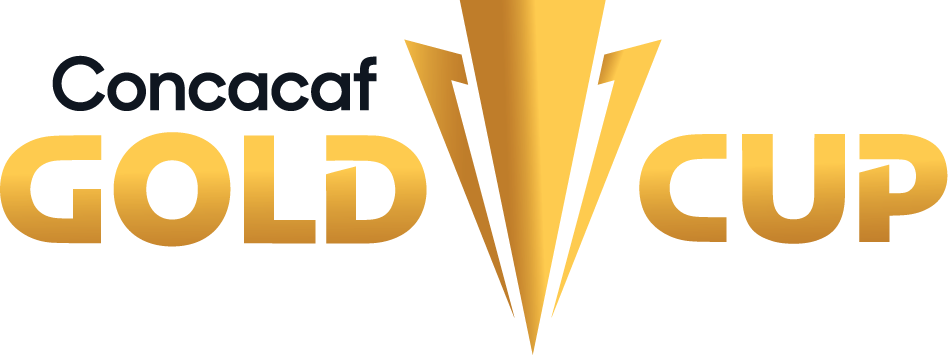 Group DGUATEMALA - CUBAGuatemala leads the all-time series in regulation time GP-16 W-9 D-3 L-4 (GF-19 A-9).The only time Guatemala and Cuba faced each other in the Gold Cup was a 1-0 victory for the Cubans, with a goal scored by Maykel Reyes in Group C in 2015 at the Bank of America Stadium in Charlotte (July 15, 2015).PLAYERS WHO HAVE FACED EACH OTHER IN THE GOLD CUP:Guatemala: Jorge Aparicio, Edgar Chinchilla, Stefano Cincotta, Brandon de León, Carlos Figueroa, Dennis López, Wilson Lalín, Minor López, Carlos Anselmo Mejía, Rubén Morales, Paulo César Motta, Marco Pappa, Carlos Ruiz, Elías Enoc Vásquez. Cuba: Andy Baquero, Alain Cervantes, Jorge Clavelo, Jorge Corrales, Adrián Díaz, Hanier Dranguet, Alberto Gómez, Diosvelis Guerra, Daniel Luis Sáez, Ariel Martínez, Maykel Reyes, Liban Pérez, Yaisniel Nápoles, Jeniel Márquez. COACHES IN THE GOLD CUP:Guatemala: Iván Sopegno (ARG) 1 (2015) Cuba: Raúl González (CUB) 1 (2015).GUATEMALA (GUA)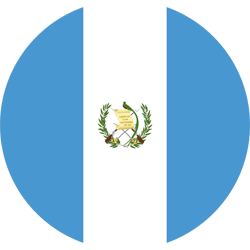 Guatemala have participated in 12 editions of the Concacaf Gold Cup: 1991, 1996, 1998, 2000, 2002, 2003, 2005, 2007, 2011, 2015, 2021 y 2023.Guatemala is one of the countries that participated in the inaugural edition of the Gold Cup in 1991. In 1996, they managed to reach the semifinals but were defeated 1-0 by Mexico.Striker Carlos Ruiz is Guatemala's all-time leading scorer with 8 goals in 18 appearances.First match in the Group Stage: Guatemala has never been able to win (2 draws and 9 losses).Gold Cup Record: GP-35 W-5 D-10 L-20 (GF-30 GA-55).Top scorers in Gold Cup: Carlos Ruiz (8), Juan Carlos Plata (4), Edwin Westphal (2), Luis Martínez (2).Top scorers in Gold Cup 2021: Luis Martínez (2), Darwin Lom (1), Gerardo Gordillo (1), Josué Martínez (1).Players with the most Appearances: Carlos Ruiz (18), Edgar Valencia (12), Gustavo Cabrera (12), Edgar Solís (12), Martín Machón (11), Juan Carlos Plata (11), Erick Miranda (11).Coaches in the Gold Cup: Juan Ramón Verón ARG (4), Ever Hugo Almeida URU/PAR (4), Hernán Darío Gómez COL (4).Their best performance was: 4° Place in Gold Cup 1996Players used in the Gold Cup: 128.Saves (by Editions 2015/2017/2019/2021): 35. Top Goalkeepers: Nicholas Hagen (18), Paulo César Motta (12), Kenderson Navarro (3).Penalty Shootout: 1. WIN: 0. LOST: 1. Lost: Guatemala 1-1 (9-10) Guadeloupe (Luis Martínez; Matthias Phaeton), Second Round - Prelims Gold Cup 2021, DRV PNK Stadium, Fort Lauderdale (6-JUL-2021).Best Result: 4-0 vs. Granada (José Javier Del Águila, Marco Pappa, Carlos Humberto Ruiz y Carlos Gallardo), Group B - Gold Cup 2011, Stadium Red Bull Arena, New Jersey (13-JUN); 4-0 vs. Guyana (Reiss Greenidge e/c, Luis Martínez, Darwin Lom y José Martínez), en First Round - Prelims Gold Cup 2021, DRV PNK Stadium, Fort Lauderdale (3-JUL-2021).Qualification to the 2023 Gold Cup: 1° Place (Group D - League B).Record in CNL: GP-10 W-8 D-1 L-1 (GF-36 GA-4).Top scorers in CNL: Danilo Guerra (6), Alejandro Galindo (4), Marvin Ceballos (4), Rubio Méndez (3), Oscar Santis (2).Record in CNL 2022/23: GP-6 W-4 D-1 L-1 (GS-11 GA-4).Top scorers in CNL 2022/23 (League B): Rubio Méndez (3), Oscar Santis (2).Assists leader in CNL 2022/23 (League B): Carlos Mejía (2), José Morales (2), Oscar Santis (1), Darwin Lom (1).Saves CNL 2022/23: (14). Ricardo Jérez (10), Nicholas Hagen (4).TOP PLAYERSRubio Méndez was the top scorer for Guatemala in the League B of the Concacaf Nations League 2022/23 (3 goals).Luis Martínez was the top scorer for Guatemala in the Prelims of the 2021 Gold Cup (2 goals in 2 matches). He played 3 matches in the Group Stage in 2021.CUBA (CUB)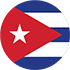 Cuba have participated in 11 editions of the Concacaf Gold Cup: 1998, 2002, 2003, 2005, 2007, 2011, 2013, 2015, 2019, 2021, 2023. *In 2021, they did not play the Prelims match against French Guiana and lost 0-3 by decision of the Concacaf Disciplinary Tribunal.Cuba's best performances were when they reached the quarterfinals in 2003, 2013, and 2015.The top goal scorers for Cuba in the Gold Cup are Ariel Martínez and Léster Oriel Moré (3 goals each).First match in the Group Stage: Cuba has lost their last 6 matches. Overall, they have 1 victory and 8 defeats. Their only win came in 2003, a 2-0 victory against Canada.Gold Cup Record: GP-28 W-3 D-2 L-23 (GF-18 GA-100). Top scorers in Gold Cup: Léster Oriel Moré (3), Ariel Martínez (3), Reynier Alcántara (2), José Alfonso (2), Jeniel Márquez (2).Players with the most appearances: Jeniel Márquez (20), Odelín Molina (16), Alain Cervantes (13).Coaches in the Gold Cup: Raúl González CUB (6), Miguel Company PER (5).Their best performance was: Quarter finals in Gold Cup 2003, 2013, 2015.Players used in the Gold Cup: 94.Saves (by Editions 2015/2017/2019/2021): 39. Top Goalkeepers: Diosvelis Guerra (20), Sandy Sánchez (19).Best Result: 4-0 vs. Belize (Ariel Martínez x3 y Jeniel Márquez), Group C - 2013, Pratt & Whitney Stadium, Rentschler Field (16-JUL).Qualification to the 2023 Gold Cup: 1° Place (Group A - League B).Record in CNL: GP-10 W-5 D-0 L-5 (GS-11 GA-21).Top scorers in CNL: Arichell Hernández (4), Luis Paradela (2), Maykel Reyes (2).Record in CNL 2022/23: GP-6 W-5 D-0 L-1 (GS-11 GA-3).Top scorers in CNL 2022/23 (League B): Arichell Hernández (4), Luis Paradela (2), Maykel Reyes (2).Assists leader in CNL 2022/23 (League B): Luis Paradela (3), Karel Espino (1), Jorge Corrales (1), Onel Hernández (1), Willian Pozo (1).Saves CNL 2022/23: (12). Sandy Sánchez (8), Raiko Arozarena (2), Nelson Johnston (2).TOP PLAYERSJorge Corrales has played in 7 matches in the Gold Cup between 2013 and 2015. In the Concacaf Nations League 2022-23, he provided an assist in 4 matches.Maykel Reyes has played in 5 matches in the Gold Cup (2015 and 2019). In 2015, he scored a goal against Guatemala. He has played 10 matches in the Concacaf Nations League and scored one goal.Luis Paradela played in 3 matches in the 2019 Gold Cup. In the Concacaf qualifying matches for the FIFA World Cup Qatar 2022, he scored a goal. He was the top scorer for Cuba in the qualifying matches for the 2018/19 Nations League (5 goals in 4 appearances). He scored 2 goals and provided 3 assists in 6 appearances in the 2022/23 Nations League.